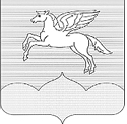 АДМИНИСТРАЦИЯ ГОРОДСКОГО ПОСЕЛЕНИЯ «ПУШКИНОГОРЬЕ» ПУШКИНОГОРСКОГО РАЙОНА ПСКОВСКОЙ ОБЛАСТИПОСТАНОВЛЕНИЕ 09.12.2019г.  №  202 Об   утверждении  Порядка  выявлениявыморочного  имущества и оформление его  в  собственность  муниципального образования  городское  поселение «Пушкиногорье» 	В соответствии со ст. 1151 Гражданского кодекса Российской Федерации, Федеральным законом от 06.10.2003г. N 131-ФЗ "Об общих принципах организации местного самоуправления в Российской Федерации", Уставом муниципального образования городское поселение «Пушкиногорье», Администрация городского поселения «Пушкиногорье» ПОСТАНОВЛЯЕТ:	1. Утвердить Порядок выявления выморочного имущества и оформления его в собственность муниципального образования  городское поселение  «Пушкиногорье».2. Обнародовать настоящее Постановление  в установленном  порядке, разместить на  официальном  Интернет-сайте МО «Пушкиногорье» pgori.ru.  3.Настоящее Постановление вступает в силу  с момента его обнародования.   4. Контроль за исполнением настоящего постановления оставляю за собой.Глава администрации городского поселения «Пушкиногорье»                                                О.А.ШляхтюкПриложениек Постановлению Администрации городского поселения «Пушкиногорье»  от 09.12.2019г. № 202ПОРЯДОК  выявления  выморочного имущества и оформления его в собственность муниципального образования  городское  поселение «Пушкиногорье»1. ОБЩИЕ ПОЛОЖЕНИЯ1.1. Настоящий Порядок определяет последовательность действий по выявлению и оформлению в собственность муниципального образования городское поселение «Пушкиногорье»  имущества, находящегося на его территории, в соответствии  со  ст. 1151 Гражданского кодекса РФ.,  Федеральным законом от 06.10.2003г. N 131-ФЗ "Об общих принципах организации местного самоуправления в Российской Федерации".1.2.  К выморочному имуществу относятся расположенные на территории городского поселения «Пушкиногорье» жилые помещения и доли в них, определенные статьей 16 ЖК РФ , земельные участки, а также расположенные на них здания, сооружения, иные объекты недвижимого имущества, доли в праве общей долевой собственности на них, принадлежавшие гражданам на праве собственности и освободившиеся после их смерти в случае, если у умершего гражданина отсутствуют наследники, как по закону, так и по завещанию, либо никто из наследников не имеет права наследовать  или  все наследники отстранены от наследования, либо ни один из наследников не принял наследства, либо все наследники отказались от наследства, и при этом никто из них не указал, что отказывается в пользу другого наследника.1.3. Выявление, оформление в муниципальную собственность выморочного имущества осуществляет Администрация городского поселения «Пушкиногорье» (далее - Администрация).2. ПОРЯДОК  ВЫЯВЛЕНИЯ  И  ОФОРМЛЕНИЯ  МУНИЦИПАЛЬНОЙ СОБСТВЕННОСТИ  НА  ВЫМОРОЧНОЕ  ИМУЩЕСТВО	2.1. На  основании сведений, полученных от управляющих организаций, осуществляющих обслуживание и эксплуатацию жилищного фонда, а также иных юридических и физических лиц, Администрация осуществляет все необходимые мероприятия, направляет запросы в соответствующие органы и учреждения для сбора следующих документов, необходимых для получения свидетельства о праве на наследство:	1) справки нотариуса о наличии или отсутствии открытых наследственных дел;	2)  свидетельства (справки) о смерти, выданного органами ЗАГС;	3) справки о последнем постоянном  месте жительства  умершего  и  проживавших вместе с ним на день его смерти лицах, выданные  управляющей  организацией,  органом  миграционной службы МВД России или  иным органом, уполномоченным  на  их  выдачу.	4) правоустанавливающий документ на выморочное имущество  из архива  или  иных организаций.	5)  выписки из Единого государственного реестра прав на недвижимое имущество и сделок с ним (далее - ЕГРП), удостоверяющей внесение в ЕГРП записи о праве собственности умершего гражданина, либо отказа, ввиду отсутствия сведений о правах в ЕГРП, выданных Управлением Федеральной регистрационной службы, кадастра и картографии по Псковской области;6) кадастрового паспорта на объект недвижимости, выданного Управлением Федеральной регистрационной службы, кадастра и картографии по Псковской области;7) документа  содержащего сведения о  стоимости объекта в ценах  на дату смерти;8)  иных документов при необходимости2.2. Документы, указанные  в  п.2.1. настоящего Порядка, с приложением доверенности представителя  направляются нотариусу для открытия наследственного дела и оформления свидетельства о праве на наследство по закону не ранее 6 месяцев со дня смерти  собственника имущества.2.3. В случае отказа  нотариуса в выдаче свидетельства о праве на наследство Администрация  обращается с иском в суд о признании  права муниципальной собственности на выморочное имущество.2.4. После  получения Свидетельства о праве на наследство по закону         и  государственной регистрации права муниципальной собственности  на выморочное имущество, Администрация включает  имущество в состав муниципальной казны и вносит его в реестр муниципального имущества.2.5. Отношения, не урегулированные  настоящим Порядком, регулируются действующим законодательством Российской Федерации